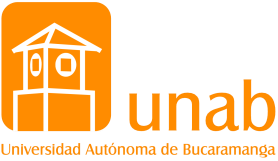 JUEGOS DEPORTIVOS  UNABSQUASHI SEMESTRE 2023NOMBRE Y APELLIDOIDPROGRAMA /FACULTAD# CONTACTO RAMARAMANIVEL: INTERMEDIO-EXPERTONOMBRE Y APELLIDOIDPROGRAMA /FACULTAD# CONTACTO MFNIVEL: INTERMEDIO-EXPERTO